PREMIUM LIST
AGILITY TRIALS
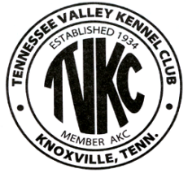 Tennessee Valley Kennel Club, Inc.Member of the American Kennel Club          East Tennessee Agricultural Exposition Center      276 Patton Lane, Harriman, TN  37748Friday-Sunday, February 2-4, 2024Trial hours 7 am to 6 pmFriday and Saturday – All Classes
Sunday – STD, JWW, both PremiersThis Event is Accepting Entries for Dogs listed in the AKC Canine Partners programENTRIES OPEN AT 8:00 am, Wednesday, December 6, 2023Limited to 350 entries per judge.  Total runs limited to 700 per day.A maximum of 10 entries per envelope is allowed. Envelopes with more than 10 entries and/or entries received prior to the opening date will be returned.  No hand deliveries accepted in the first 24 hours.Method of entry: FIRST RECEIVEDENTRIES CLOSE AT 6:00 pm, Wednesday, January 17, 2024After which time entries cannot be accepted, cancelled, altered or substituted except as provided for in Chapter 11, Section 6 of the Dog Show Rules.THIS TRIAL WILL BE HELD INDOORS ON PACKED DIRTRing sizes: 120 x 110 feet (ring 1), 120 x 100 feet (ring 2)Electronic timers will be used at these trials
AKC Sanctioned “B” Matches – Friday!AKC ACT Trial Saturday! TENNESSEE VALLEY KENNEL CLUB, Inc.   www.tvkc.orgWalter Sommerfelt	145 Columbus Drive, Lenoir City, TN  37771	PresidentJanis Flahrerty…………………15 Indian Creek Road, Dandridge, TN  37725……………………Vice PresidentJean Dinkins	154 Winddrift Way · Walland, TN  37886	TreasurerErin Lonas	8306 Tazewell Pike, Corryton, TN  37721	Corresponding SecretaryCheryl Kienast	8122 Thorngrove Pike, Knoxville, TN  37914	Recording SecretaryTRIAL CHAIRMANSusie Stout11266 Matthews Cove Lane, Knoxville, TN 37934(865) 386-7554.   susiestout@me.comAssistant Trial Chair:Tara Watson Jamison 
208 Boxwood Ave,     Alcoa TN 37701tmj3313@gmail.com   865-337-4877
EVENT COMMITTEEMike Beasley, Jean Dinkins, Julie Haase, Caroline Hibbs, Tara Watson Jamison
Joanna Loden, Ace Russell, Briana Stock, Susie Stout, Richella Veatch, Kathy VillarsTRIAL SECRETARYJane Mohr, 6811 Burkitt Rd, Cane Ridge, TN 37013
(615) 406-3380   mailto:agilitysecretary@gmail.comDRIVING DIRECTIONS TO THE TRIAL SITEEast Tennessee Agricultural Exposition Center276 Patton Lane, Harriman, TN  37748
From Knoxville: Take I-40 West towards Nashville. Go about 35 miles and take the US-27 exit (Exit #347). Turn LEFT onto US-27 and go 2.3 miles. Follow “From US-27” below.From Nashville: Take I-40 East towards Knoxville. Go about 130 miles and take the US-27 exit (Exit #347). Keep LEFT at the fork in the exit ramp. Turn LEFT onto US-27 and go 2.1 miles. Follow “From US-27” below.From Chattanooga: Take I-75 North towards Knoxville. Go about 85 miles and take the I-40 Wt exit (LEFT fork). Go about 20 miles and take the US-27 exit (Exit #347). Turn LEFT onto US-27 and go 2.3 miles. Follow “From US-27” below.From US-27: At top of hill, look for signs to TN-382 and Roane State Community College (RSCC). Turn LEFT onto 382 towards RSCC. Go 1.0 miles, passing RSCC on the right, and immediately turn RIGHT towards the Expo Center Arena. The Expo Center will be on your left. Competitor's parking areas are on the north and west sides of the building. Do not block driveways on the arena level entrances!  Camper hookups are on the east side of the building. TVKC wants YOU to Volunteer!It takes lots of workers, each putting in a little bit of time, to make a successful trial weekend. Our volunteers will receive a voucher for each full class worked.  Vouchers can be used toward lunch, vendor purchases, or future trial entries.     Your name:Jobs you can do and when:Classes you can work:Please return this page with your entry if you can help!  THANK YOU!Schedule (All days)Registration	...    7:00 AM
Judging begins Ring 1….	  8:00 AMJudging begins Ring 2 …. 	 9:00 AMFriday & Sunday: Dogs will be run low to high.  Saturday: Dogs will be run high to low.Class order will be as listed below for each ring. All FAST classes will walk together and then run by jump height.  Briefings will be approximately 15 minutes before the class starts.  Times below are estimates and may be changed in order to more efficiently run the trial.  No class will start before 8 am.  Final running order will be provided in the final confirmation letter.JudgesRick Fyfe (#90093)  101 Retriever Dr, Pikeville, TN  37367Beth Willingham (#1046532600 Brown Bridge Rc, Piedmont, AL  36272Extended Waiting listA waiting list of up to 200 runs per day will be maintained.  Per Chapter 1, Section 16.1 of the Regulations for Agility Trials, a “waiting list close date” will be instituted.  The “waiting list close” will be 6 pm, the Monday before the trial.  Full refunds will be given to those exhibitors withdrawing ONLY for the runs that are able to be filled from the waiting list.IMPORTANT NOTICES   We would like this event to be a pleasant experience for all in attendance. We ask your cooperation, please, in the following areas:This trial will be held under AKC rules and regulations for agility trials. Exhibitors are expected to be familiar with these rules and regulations.The trial site will be open to participants starting at 3:00 pm, Thursday, the day before the first day of the trial. All dogs and personal belongings must be removed by one hour after the trial ends on Sunday.Participants who leave dogs, equipment and personal belongings unattended, do so at their own risk. The show giving club(s) and the owner(s) of the site will not be responsible for dogs, equipment or personal belongings, nor for the loss of, damage to, or death of any dog, whether the result of accident or any other cause.NO ALCOHOL will be permitted anywhere on the premises or grounds and NO SMOKING will be permitted in the building. Please respect this site!All dogs must be kept on leash or in crates at all times except when competing. Dogs (even on leash) are not permitted in the concessions area.Ample parking and areas for crating dogs. RV hookups available by prior reservation only. Food concessions will be available during the trials. Participants will be responsible for clean conditions (including picking up after the dogs in their care) around crates, parking spaces and hookups.Bitches in season and injured dogs shall not be eligible to participate. Partial refunds (minus $5 per class entered) will be given for bitches in season. A letter from a veterinarian on their letterhead is required by the Trial Chair prior to the beginning of the trial for a refund.Dogs must be ready to compete.  The judge need not wait for any dog that is not ready to compete when the gate steward calls its number.The judges will take a half-hour lunch break at a convenient time.Participants shall be governed by any rules and regulations of civil authorities and/or location restrictions. Please obey all posted signs.Parents or guardians must be responsible for children. Children must be kept under supervision of an adult at all times.Vehicles will be allowed to park in designated areas only. Vehicles parked in undesignated areas will be towed at the owner’s expense.Returned checks do not constitute a valid entry fee. A collection fee will be added to the amount of each returned check.Entry fee will not be refunded in the event that a dog is absent, disqualified, excused by the judge or veterinarian, or barred from competition by action of the Trial Committee.No entry fees will be refunded if the trial cannot open or be completed by reason of riots, civil disturbances, fire, extreme and/or dangerous weather conditions, an act of God, public emergency, act of a public enemy or any other cause beyond the control of the Club.VETERINARIAN ON CALLAnimal Emergency – Critical Care & Referral Center10213 Kingston Pike, Knoxville, TN 37922    (865) 693-4440Directions: Take I-40 east towards Knoxville. Go about 28 miles and take the I-140 E exit (Exit 376B) towards Alcoa, Maryville, and the airport. Get off I-140 at the first exit (Exit 1B), Kingston Pike westbound. 10213 Kingston Pike is on the right.Exhibitors should follow their veterinarians’ recommendation to assure their dogs are free of internal and external parasites, any communicable diseases, and have appropriate vaccinations.JUMP HEIGHT CARDSJump height cards are not required to be submitted with the entry form.  The entry form has a field to indicate whether the dog needs to be measured.  If the dog needs to be measured, it is the handler’s responsibility to ensure that the box on the entry form is checked, and that the dog is measured prior to running.  For more information on jump height cards and the measuring process, please go to www.pawsabilitiestn.com.JUMP HEIGHT DIVISIONSEntering For Exhibition Only (FEO)As of January 1, 2020, For Exhibition Only may be offered at the option of the host club. FEO will be offered on a one-year pilot basis in order to give AKC time to evaluate its impact. FEO will allow exhibitors to work with their dogs in a trial environment. FEO is only allowed in the Time 2 Beat and FAST classes. FEO will be of value to new exhibitors or exhibitors that are having difficulty with a specific obstacle and/or ring environment. Competitors must enter in T2B and/or FAST. Participation in FEO is non-qualifying.FEO runs are treated as trial entries. The exhibitor must enter the class(es) (T2B and/or FAST) prior to the closing date, pay class entry fee(s) and the Trial Secretary must record the entry in the Trial Catalog as part of the results for that class.  FEO does not need to be noted on the entry form; the handler will declare the day of the show.Dogs may be entered in any jump height for FEO runs. If entered in an ineligible jump height, the team is committed to FEO for that run and must declare FEO on the start line. Day of show jump height changes are not allowed.Dogs may be entered in any level of FAST (Novice, Open, Excellent, Master). If the dog is not eligible for the level entered, the team is committed to FEO for that run and must declare FEO on the start line. Day of show level changes are not allowed.The exhibitor must declare FEO in the ring prior to leading out. FEO may be declared earlier (ex. when checking in at the gate board).Toys are allowed in the ringToys must be non-audibleToys may not leave the handler’s handToys that roll freely cannot be usedFood/treats are not allowed in the ringFEO should be utilized for the benefit of the dog and not as a punitive correction. Harsh verbal and /or physical corrections shall not be tolerated. Any determination of harshness by the judge shall be immediately whistled and the handler will be dismissed from the ring.A judge must monitor the entire run. Judges can stop a run at any time.FEO Runs will be offered for FAST and T2B at this trial.Vendor InformationVendors interested in booth space at this trial may contact: 
Jean Dinkins, 154 Winddrift Way, Walland, TN  37886   
dinkinsjean@gmail.com  (865) 705-9660ENTRIES & CONFIRMATIONIllegible, incomplete or incorrect entries will not be accepted. Sign entry form and submit both sides of form (including agreement).Entries not on official AKC form will not be accepted. Please write legibly!Enclose a stamped postcard when requesting confirmation of entries.  Judging schedules, final confirmations and running orders will be sent by email for those with a valid email address.  Participants without email will receive a hard copy confirmation via USPS.Please double check the total due before writing the check.  This will save the treasurer a great deal of trouble writing refunds.  Any overpayments in the amount of $5 or less will NOT be refunded.This trial is open to all dogs 15 months of age or older that are registered with the American Kennel Club or are registerable breeds that have obtained an AKC, ILP or PAL number. Bitches in season, aggressive dogs, blind dogs, or dogs suffering from any deformity, injury or illness which may affect the dog’s physical or mental performance are ineligible to participate.  Mixed breed dogs that have been listed with the AKC Canine Partners may participate provided their listing number has been recorded on the entry form.  ENTRY FEESFirst entry per day each dog (includes $3.50 AKC recording fee)	$27.00All additional entry per day same dog (includes $3.50 AKC recording fee)	$15.00MOVE-UPSMove-ups prior to trial must be received by 6 pm the Monday before the trial.  Move-ups will be official only when confirmation is received by the requesting party. For day to day move-ups, the trial secretary must receive your completed move-up form by 15 minutes after close of judging each day. Blank forms will be provided at the trial.RIBBONSFlat ribbons will be awarded to: dogs placing first through fourth in each height division of each class, each dog that receives a qualifying score, and for Double Qs. Rosettes will be given for new titles, MACHs and PACHs.Don’t Forget:  AKC Sanctioned “B” Matches will be held Friday  30 min. after the last class.  
2 rings each night!  Entries taken day of event.AKC Sanctioned ACT test will be held Saturday  30 min. after the last class.  Entries taken day of event.HOTELSAlways confirm rates, pet fees, and amenities at the time you make your reservation!Super 8 (Previously Comfort Inn) (Exit 352, next to Hardees & Exxon) 905 North Kentucky Street, Kingston, TN Budget Inn, 606 Gallaher Rd, Kingston, TN  37763 (exit 356).Next to Weigel’s.    Days Inn, 120 Childs Rd, Harriman, TN 37748 (Exit #347)   865-882-6200    Free Breakfast and WIFI, Refrigerator and Microwave in all rooms. . 3.3 miles to trial site.Baymont Inns, 1845 S Roane St., Harriman, TN  37748 (Exit #347)   865-882-5340    Free Breakfast and WIFI,  3.5 miles to trial site.Motel 6, 495 Gallaher Road, Kingston, TN  37763 (Exit #356)   865-376-2069     Free AM coffee, WIFI.  No charge for pets.  13 miles to trial site.RV RESERVATION FORMCAMPER HOOKUPS BY PRIOR RESERVATION ONLY!  Send form below plus fee payable to ‘TVKC’ to:   Jane Mohr, 6811 Burkitt Road, Cane Ridge, TN  37013FEES must be received by closing date. Late fee: $10 for RVs, $5 for tentsNon-Regular Classes    International Sweepstakes  □STD  □JWW AKC Rules, Regulations, Policies and Guidelines are available on the American Kennel Club Web site, www.akc.org.AGREEMENTI certify that I am the actual owner of the dog, or that I am the duly authorized agent of the actual owner whose name I have entered. In consideration of the acceptance of this entry, I (we) agree to abide by the rules and regulations of The American Kennel Club in effect at the time of this event, and any additional rules and regulations appearing in the premium list of this event and entry form and any decision made in accord with them. I (we) agree that the club holding this event has the right to refuse this entry for cause which the club shall deem sufficient. I (we) certify and represent that the dog entered is not a hazard to persons or other dogs. In consideration of the acceptance of this entry and of the holding of this event and of the opportunity to have the dog judged and to win prizes, ribbons, or trophies, I (we) agree to hold the AKC, the event-giving club, their members, directors, governors, officers, agents, superintendents or event secretary and the owner and/or lessor of the premises and any provider of services that are necessary to hold this event and any employees or volunteers of the aforementioned parties, and any AKC approved judge, judging at this event, harmless from any claim for loss or injury which may be alleged to have been caused directly or indirectly to any person or thing by the act of this dog while in or about the event premises or grounds or near any entrance thereto, and I (we) personally assume all responsibility and liability for any such claim; and I (we) further agree to hold the aforementioned parties harmless from any claim for loss, injury or damage to this dog. Additionally, I (we) hereby assume the sole responsibility for and agree to indemnify, defend and save the aforementioned parties harmless from any and all loss and expense (including legal fees) by reason of the liability imposed by law upon any of the aforementioned parties for damage because of bodily injuries, including death at any time resulting therefrom, sustained by any person or persons, including myself (ourselves), or on account of damage to property, arising out of or in consequence of my (our) participation in this event, however such, injuries, death or property damage may be caused, and whether or not the same may have been caused or may be alleged to have been caused by the negligence of the aforementioned parties or any of their employees, agents, or any other person.  I (WE) AGREE THAT ANY CAUSE OF ACTION, CONTROVERSY OR CLAIM ARISING OUT OF OR RELATED TO THE ENTRY, EXHIBITION OR ATTENDANCE AT THE EVENT BETWEEN THE AKC AND THE EVENT-GIVING CLUB (UNLESS OTHERWISE STATED IN THIS PREMIUM LIST) AND MYSELF (OURSELVES) OR AS TO THE CONSTRUCTION, INTERPRETATION AND EFFECT OF THIS AGREEMENT SHALL BE SETTLED BY ARBITRATION PURSUANT TO THE APPLICABLE RULES OF THE AMERICAN ARBITRATION ASSOCIATION. HOWEVER, PRIOR TO ARBITRATION ALL APPLICABLE AKC BYLAWS, RULES, REGULATIONS AND PROCEDURES MUST FIRST BE FOLLOWED AS SET FORTH IN THE AKC CHARTER AND BYLAWS, RULES, REGULATIONS, PUBLISHED POLICIES AND GUIDELINES.INSTRUCTIONSHandlers whose dogs measure into the 8” through 20” regular jump height divisions may opt to enter in a higher or 24-choice height division for all Regular titling classes, but not in a division lower than their proper height division. Dogs who measure into the 24” regular jump height division may not enter 24-choice. Dogs entered in the Preferred classes must compete at the required jump height and may not compete in a jump height division higher or lower than their proper height division. All dogs that have not been officially measured for an Agility Jump Height Card may still compete; however, they must be measured by a Judge of record, an Agility Field Representative, or a Volunteer Measuring Official, prior to running. If measured by the Judge of record, that measurement will be valid for this trial or back-to-back trials only. If a measurement is necessary, it is the exhibitor's responsibility to have their dog(s) measured prior to running. Dogs listed in the AKC Canine PartnersSM program may be eligible to enter all-breed AKC agility trials at the club’s option. These dogs should be listed as All American Dog and must include their AKC number on the entry form and check the AKC No. box. Junior Handlers should enter their Junior Handler number on the front of this form. Should you not have your Junior Handler number, it may be obtained from the American Kennel Club (919) 233-9767. If the Junior Handler is not the owner of the dog identified on the face of this form, what is the relationship of the Junior Handler to the Owner? _____________________________SIGNATURE of owner or his agent duly authorized to make this entry.  SIGN HERE   X _______________________________________________Telephone Number: ____________________________________________________Email Address: _______________________________________________________□New EmailIn Case of Emergency - Name: 	 Phone #: _________________                                                                                                                                  AEAGL2 (10/17) 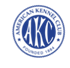 Event numbers: 2024026201, 2024026202, 2024026203Permission has been granted by the American Kennel Club for the holding of this event under the American Kennel Club rules and regulations.                                    Gina DiNardo, Secretary√JobFriSatSunTimerScribeGate StewardRing CrewScribe Sheet RunnerLeash RunnerCourse BuilderTrailer unloading/loading** I will be available Sunday afternoon **** I will be available Sunday afternoon **** I will be available Sunday afternoon **** I will be available Sunday afternoon **√ClassMiniMaxiBothNovice StdOpen StdExcellent/Master StdPremier StdNovice JWWOpen JWWExcellent/Master JWWPremier JWWNovice FASTOpen FASTExcellent/Master FASTT2BDayRing 1 
Judging: 8:00 amRing 2
Judging: 9:00 am Friday
Low to HighAll FAST
Premier StdExc/Master, Open, Nov STDT2B
Nov, Open, Exc/Master JWW
Premier JWW Friday
Low to HighJudge: FyfeJudge: WillinghamSaturday
High to LowAll FASTPremier Std
Exc/Master, Open, Nov STDT2BNov, Open, Exc/Master JWWPremier JWWSaturday
High to LowJudge: WillinghamJudge: FyfeSunday
Low to HighPremier STD Exc/Master, Open, Nov STDNov, Open, Exc/Master JWWPremier JWWSunday
Low to HighJudge: FyfeJudge: WillinghamRegularPreferredHeight at WithersHandlers may opt to run their dog in a higher height division.Handlers must run their dog in their proper eligible height.Owners are responsible for entering their dog in the proper height division.8”4”For dogs 11 inches and under at the withers12”8”For dogs 14 inches and under at the withers16”12”For dogs 18 inches and under at the withers20”16”For dogs 22 inches and under at the withers24”20”For dogs over 22 inches at the withers24C”n/aDogs who measure into the 8” through 20” regular jump height divisions may opt to enter the 24-choice height division at their owner’s discretion. Dogs who measure into the 24” regular jump height division may not enter 24-choice.NameEmailRV/Camper $25 / nightRV/Camper $25 / nightTents $15 / night Tents $15 / night Model____ In Arena – 5 max – 
           Equipment Personnel only____ In Arena – 5 max – 
           Equipment Personnel onlyLicense:____ In Barn____ In BarnFee EnclosedFee EnclosedOFFICIAL AMERICAN KENNEL CLUB AGILITY ENTRY FORM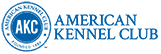 Tennessee Valley Kennel Club – 2/02/24 – 2/4/24Opens: 12/6/23:  ● Closes: 1/17/24
             Event#:  2024026201, 2024026202, 2024026203OFFICIAL AMERICAN KENNEL CLUB AGILITY ENTRY FORMTennessee Valley Kennel Club – 2/02/24 – 2/4/24Opens: 12/6/23:  ● Closes: 1/17/24
             Event#:  2024026201, 2024026202, 2024026203OFFICIAL AMERICAN KENNEL CLUB AGILITY ENTRY FORMTennessee Valley Kennel Club – 2/02/24 – 2/4/24Opens: 12/6/23:  ● Closes: 1/17/24
             Event#:  2024026201, 2024026202, 2024026203OFFICIAL AMERICAN KENNEL CLUB AGILITY ENTRY FORMTennessee Valley Kennel Club – 2/02/24 – 2/4/24Opens: 12/6/23:  ● Closes: 1/17/24
             Event#:  2024026201, 2024026202, 2024026203OFFICIAL AMERICAN KENNEL CLUB AGILITY ENTRY FORMTennessee Valley Kennel Club – 2/02/24 – 2/4/24Opens: 12/6/23:  ● Closes: 1/17/24
             Event#:  2024026201, 2024026202, 2024026203OFFICIAL AMERICAN KENNEL CLUB AGILITY ENTRY FORMTennessee Valley Kennel Club – 2/02/24 – 2/4/24Opens: 12/6/23:  ● Closes: 1/17/24
             Event#:  2024026201, 2024026202, 2024026203OFFICIAL AMERICAN KENNEL CLUB AGILITY ENTRY FORMTennessee Valley Kennel Club – 2/02/24 – 2/4/24Opens: 12/6/23:  ● Closes: 1/17/24
             Event#:  2024026201, 2024026202, 2024026203OFFICIAL AMERICAN KENNEL CLUB AGILITY ENTRY FORMTennessee Valley Kennel Club – 2/02/24 – 2/4/24Opens: 12/6/23:  ● Closes: 1/17/24
             Event#:  2024026201, 2024026202, 2024026203Fri:  2/02/24□  STD□  JWW□  FAST□  FAST□ T2B □PremSTD□PremJWW□PremJWWSat: 2/03/24□  STD□  JWW□  FAST□  FAST□ T2B□PremSTD□PremJWW□PremJWWSun: 2/04/24□  STD□ JWWN/AN/AN/A□PremSTD□PremJWW□PremJWWDaily Entry Fee:      1st run $27;  $15 each additional runMake checks payable to: TVKC               Mail to:  Jane Mohr, 6811 Burkitt Rd, Cane Ridge, TN  37013IMPORTANT: Carefully read instructions before filling out!       ENTRY FEE ENCLOSEDDaily Entry Fee:      1st run $27;  $15 each additional runMake checks payable to: TVKC               Mail to:  Jane Mohr, 6811 Burkitt Rd, Cane Ridge, TN  37013IMPORTANT: Carefully read instructions before filling out!       ENTRY FEE ENCLOSEDDaily Entry Fee:      1st run $27;  $15 each additional runMake checks payable to: TVKC               Mail to:  Jane Mohr, 6811 Burkitt Rd, Cane Ridge, TN  37013IMPORTANT: Carefully read instructions before filling out!       ENTRY FEE ENCLOSEDDaily Entry Fee:      1st run $27;  $15 each additional runMake checks payable to: TVKC               Mail to:  Jane Mohr, 6811 Burkitt Rd, Cane Ridge, TN  37013IMPORTANT: Carefully read instructions before filling out!       ENTRY FEE ENCLOSEDDaily Entry Fee:      1st run $27;  $15 each additional runMake checks payable to: TVKC               Mail to:  Jane Mohr, 6811 Burkitt Rd, Cane Ridge, TN  37013IMPORTANT: Carefully read instructions before filling out!       ENTRY FEE ENCLOSEDDaily Entry Fee:      1st run $27;  $15 each additional runMake checks payable to: TVKC               Mail to:  Jane Mohr, 6811 Burkitt Rd, Cane Ridge, TN  37013IMPORTANT: Carefully read instructions before filling out!       ENTRY FEE ENCLOSEDDaily Entry Fee:      1st run $27;  $15 each additional runMake checks payable to: TVKC               Mail to:  Jane Mohr, 6811 Burkitt Rd, Cane Ridge, TN  37013IMPORTANT: Carefully read instructions before filling out!       ENTRY FEE ENCLOSEDDaily Entry Fee:      1st run $27;  $15 each additional runMake checks payable to: TVKC               Mail to:  Jane Mohr, 6811 Burkitt Rd, Cane Ridge, TN  37013IMPORTANT: Carefully read instructions before filling out!       ENTRY FEE ENCLOSEDChoose Either Regular OR Preferred ClassesCircle one jump height | Circle class selections | Only one selection per class (both Master & Premier allowed)Choose Either Regular OR Preferred ClassesCircle one jump height | Circle class selections | Only one selection per class (both Master & Premier allowed)Choose Either Regular OR Preferred ClassesCircle one jump height | Circle class selections | Only one selection per class (both Master & Premier allowed)Choose Either Regular OR Preferred ClassesCircle one jump height | Circle class selections | Only one selection per class (both Master & Premier allowed)Choose Either Regular OR Preferred ClassesCircle one jump height | Circle class selections | Only one selection per class (both Master & Premier allowed)Choose Either Regular OR Preferred ClassesCircle one jump height | Circle class selections | Only one selection per class (both Master & Premier allowed)Choose Either Regular OR Preferred ClassesCircle one jump height | Circle class selections | Only one selection per class (both Master & Premier allowed)Choose Either Regular OR Preferred ClassesCircle one jump height | Circle class selections | Only one selection per class (both Master & Premier allowed)REGULAR Classes           8”     12”     16”     20”    24”     24C”    STD	NovA	NovB     Open   Exc     Master    Premier JWW	NovA	NovB     Open   Exc     Master    Premier FAST	NovA	NovB     Open   Exc     Master   T2B   	T2BREGULAR Classes           8”     12”     16”     20”    24”     24C”    STD	NovA	NovB     Open   Exc     Master    Premier JWW	NovA	NovB     Open   Exc     Master    Premier FAST	NovA	NovB     Open   Exc     Master   T2B   	T2BREGULAR Classes           8”     12”     16”     20”    24”     24C”    STD	NovA	NovB     Open   Exc     Master    Premier JWW	NovA	NovB     Open   Exc     Master    Premier FAST	NovA	NovB     Open   Exc     Master   T2B   	T2BREGULAR Classes           8”     12”     16”     20”    24”     24C”    STD	NovA	NovB     Open   Exc     Master    Premier JWW	NovA	NovB     Open   Exc     Master    Premier FAST	NovA	NovB     Open   Exc     Master   T2B   	T2BPREFERRED Classes         4”        8”       12”      16”      20”  STD	NovP   OpenP   ExcP  MasterP  PremierP JWW	NovP  OpenP    ExcP  MasterP  PremierP FAST	NovP  OpenP    ExcP  MasterP   T2B   	T2BPPREFERRED Classes         4”        8”       12”      16”      20”  STD	NovP   OpenP   ExcP  MasterP  PremierP JWW	NovP  OpenP    ExcP  MasterP  PremierP FAST	NovP  OpenP    ExcP  MasterP   T2B   	T2BPPREFERRED Classes         4”        8”       12”      16”      20”  STD	NovP   OpenP   ExcP  MasterP  PremierP JWW	NovP  OpenP    ExcP  MasterP  PremierP FAST	NovP  OpenP    ExcP  MasterP   T2B   	T2BPPREFERRED Classes         4”        8”       12”      16”      20”  STD	NovP   OpenP   ExcP  MasterP  PremierP JWW	NovP  OpenP    ExcP  MasterP  PremierP FAST	NovP  OpenP    ExcP  MasterP   T2B   	T2BPThis Dog Needs To Be Measured   □Yes     □No     SEXSEXHEIGHT AT WITHERS BREED VARIETY VARIETY CALL NAMEAKC® NAME (INCLUDE AKC TITLES ONLY) AKC® NAME (INCLUDE AKC TITLES ONLY) AKC® NAME (INCLUDE AKC TITLES ONLY) AKC® NAME (INCLUDE AKC TITLES ONLY) AKC® NO   □                                Enter Complete Registration # belowILP NO.  □    PAL NO.  □ FOREIGN REG. NO & COUNTRY   □AKC® NO   □                                Enter Complete Registration # belowILP NO.  □    PAL NO.  □ FOREIGN REG. NO & COUNTRY   □DATE OF BIRTH DATE OF BIRTH AKC® NO   □                                Enter Complete Registration # belowILP NO.  □    PAL NO.  □ FOREIGN REG. NO & COUNTRY   □AKC® NO   □                                Enter Complete Registration # belowILP NO.  □    PAL NO.  □ FOREIGN REG. NO & COUNTRY   □PLACE OF BIRTH (LIST COUNTRY)PLACE OF BIRTH (LIST COUNTRY)BREEDER BREEDER BREEDER BREEDER SIRE SIRE SIRE SIRE DAM DAM DAM DAM ACTUAL OWNERS ACTUAL OWNERS ACTUAL OWNERS ACTUAL OWNERS OWNERS ADDRESS                                                                                                                                                                      new addressOWNERS ADDRESS                                                                                                                                                                      new addressOWNERS ADDRESS                                                                                                                                                                      new addressOWNERS ADDRESS                                                                                                                                                                      new addressCITY, STATE  ZIP + 4CITY, STATE  ZIP + 4CITY, STATE  ZIP + 4CITY, STATE  ZIP + 4HANDLER                                                                                                                                                                                               ENTER  JR. HANDLER # if applicableHANDLER                                                                                                                                                                                               ENTER  JR. HANDLER # if applicableHANDLER                                                                                                                                                                                               ENTER  JR. HANDLER # if applicableHANDLER                                                                                                                                                                                               ENTER  JR. HANDLER # if applicableExhibitor or owner MUST sign on the signature line beneath the instructions.Exhibitor or owner MUST sign on the signature line beneath the instructions.Exhibitor or owner MUST sign on the signature line beneath the instructions.Exhibitor or owner MUST sign on the signature line beneath the instructions.